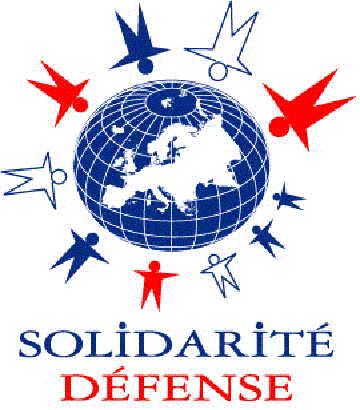 www.solidarite-defense.org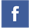 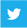 Année de création : 1994Soutenue par la Fondation Julienne DUMESTE de 2003 à 2016.Accompagnement				Solidarité		Ecoute						Fraternité